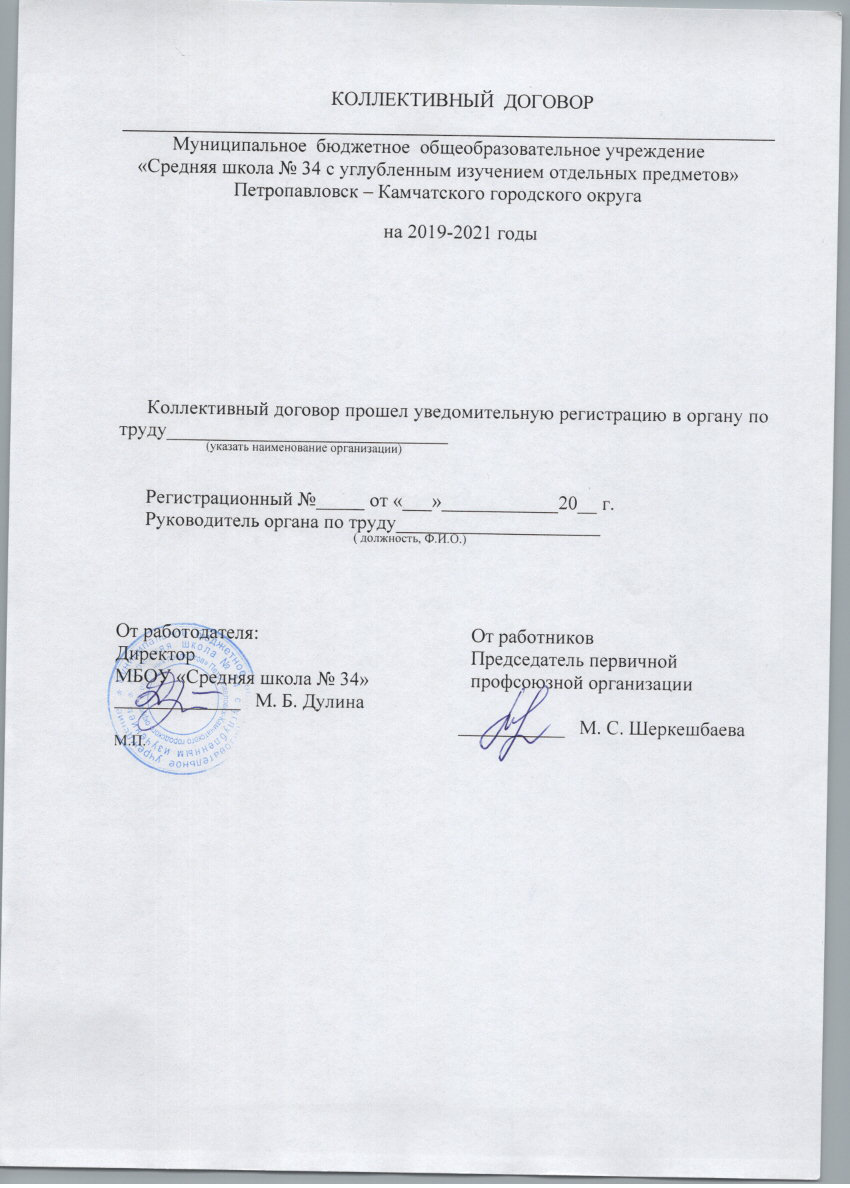 I. Общие  положения1.1. Настоящий коллективный договор заключён между работодателем и  работниками  является  правовым актом, регулирующим социально – трудовые  отношения в МБОУ  «Средняя школа № 34» Петропавловск-Камчатского городского округа.1.2. На основе принципов социального партнёрства коллективный договор заключён в соответствии с Трудовым кодексом РФ (далее – ТК  РФ),  иными законодательными и нормативными  правовыми актами с целью определения  взаимных обязательств работников и  работодателя по защите социально – трудовых прав и  профессиональных интересов  работников образовательного учреждения (далее учреждение) и  установлению дополнительных социально – экономических, правовых и  профессиональных гарантий, льгот для работников, а также по созданию более  благоприятных условий труда по сравнению с  установленными законами,  иными нормативными правовыми актами, отраслевым  тарифным соглашением, региональным и территориальным  соглашениями (указываются полные  названия соглашений). 1.3. Сторонами коллективного договора являются:работники учреждения, в лице их представителя – первичной профсоюзной  организации (далее – профком);работодатель в лице его представителя – директора школы Дулиной Марины Борисовны1.4. Работники, не являющиеся членами профсоюза, имеют право уполномочить  профком представлять их интересы  во  взаимоотношениях с работодателем по вопросам индивидуальных трудовых отношений 1.5. Действие коллективного договора распространяется на всех работников учреждения.1.6. Коллективный договор сохраняет своё действие в случае изменения  наименования, вида учреждения, реорганизации организации в форме  преобразования, а  также при смене руководителя учреждения.1.7. При реорганизации учреждения в форме слияния, присоединения, разделения, выделения учреждения коллективный договор сохраняет своё действие в течение всего срока реорганизации при этом любая из сторон имеет право направить другой стороне предложения о заключении нового коллективного договора или продлении действия прежнего на срок до  трёх лет. При ликвидации учреждения коллективный договор  сохраняет своё  действие в течение всего срока  проведения ликвидации. 1.8. В течение срока действия коллективного договора стороны вправе  вносить в него  дополнения и изменения на основе взаимной  договоренности в порядке, установленном ТК РФ или  коллективным договором.1.9. В течение срока действия коллективного договора ни одна из сторон не вправе прекратить в одностороннем порядке выполнения принятых на себя обязательств.1.10. Пересмотр обязательств настоящего договора не может приводить к снижению уровня социально – экономического положения работников  учреждения, установленного настоящим договором. 1.11. Все спорные вопросы по толкованию и реализации  положений коллективного договора решаются сторонами путём переговоров.1.12. Настоящий договор вступает в силу с момента его подписания  сторонами (либо с даты, указанной в коллективном договоре по соглашению сторон).1.13. Кроме коллективного договора социально – трудовые отношения в организации  регулируются  локальными нормативными актами, другими  федеральными  законами и  иными  нормативными  правовыми актами РФ,  соглашениями, настоящим коллективным договором, принимаются  работодателем по согласованию с профкомом. Перечень некоторых локальных нормативных актов (решений), принимаемых работодателем  по согласованию с профкомом:- положения  об оплате труда, о компенсационных выплатах, стимулирующих, поощрительных выплатах (премирование) - тарификационные списки (нормы труда); - правила и инструкции по охране труда для работников  учреждения;- правила внутреннего трудового распорядка учреждения;-штатное расписание учреждения в соответствии с настоящим коллективным договором;- должностные инструкции в соответствии с настоящим коллективным договором; - расписание занятий в соответствии с настоящим коллективным договором;- режимы рабочего времени и времени отдыха всех категорий работников учреждения;-  приказы  (распоряжения)  о привлечении работников  к сверхурочной  работе, к работе в выходные дни и нерабочие праздничные дни;- перечень профессий  и должностей работников, имеющих право на  обеспечение  их специальной  одеждой и другими средствами  индивидуальной защиты, а  также  моющими и обезвреживающими средствами; - перечень работников для которых установлен ненормированный рабочий день;     - другие локальные  нормативные акты и решения, предусмотренные ТК РФ,  настоящим  договором, соглашениями и иными нормативными правовыми актами. 1.14.  Правовыми актами,  регулирующими  социально – трудовые отношения в учреждении,  являются также  соглашения между работниками учреждения  в лице профкома и работодателем  в лице  руководителя учреждения:- соглашение об установлении систем оплаты труда  работников учреждения;- соглашение об охране труда;- другие соглашения;1.15.  Проект договора рассмотрен и  принят на собрании работников учреждения.2.  Трудовые отношения2.1. Стороны исходят из того, что:трудовые отношения между работником и учреждением возникают на основании  трудового договора, заключаемого ими в соответствии с законодательством. Трудовой договор с работниками учреждения заключается на неопределённый срок. Заключение срочного трудового договора допускается в случаях, когда трудовые отношения не могут быть установлены на неопределённый срок с учётом характера предстоящей работы или условий её выполнения – должность, рабочее место сохраняется за временно отсутствующим работником, сама работа носит временный характер или в силу закона с работником может быть заключён только срочный трудовой договор, а также с некоторыми категориями граждан, указанных в ст. 59, 332 ТК РФ, с их согласия.2.2. В трудовом договоре должны быть подробно изложены все  обязательные условия, указанные в ст. 57 ТК РФ.В частности точное наименование должности, профессии работника в соответствии с тарифно-квалификационным справочником, штатным расписанием; режим рабочего времени и времени  отдыха у работника; условия оплаты труда работнику, включая размер ставки, оклада на день заключения трудового договора, для педагогов  – учебная нагрузка;  виды и размеры  компенсационных и стимулирующих выплат. 2.4. Норма рабочего времени устанавливается согласно Приказу  Минобрнауки РФ от 24.12.2010  № 2075 «О продолжительности рабочего времени (норме часов педагогической работы за ставку заработной платы) педагогических работников» - для преподавателей не более 36 часов. Согласно Постановлению  Правительства РФ от 14.02.2003  № 101 (ред. от 04.09.2012)  «О продолжительности рабочего времени медицинских работников в зависимости от занимаемой ими должности и (или) специальности» отдельным категориям медицинских работников установлена норма рабочего времени от 24 до 36 часов в неделю.     2.5.Объем учебной нагрузки педагогического работника оговаривается в трудовом договоре и может быть изменен сторонами только с письменного согласия работника.Учебная нагрузка на новый учебный год педагогических работников, ведущих преподавательскую работу помимо основной работы, устанавливается руководителем учреждения с учетом мнения профкома. Эта работа завершается до окончания учебного года и ухода работников в отпуск для определения учебной нагрузки в новом учебном году.Работодатель должен под роспись ознакомить педагогических работников до ухода в очередной отпуск с их учебной нагрузкой на новый учебный год.    2.6. При установлении педагогическим работникам, для которых данное учреждение является местом основной работы, учебной нагрузки на новый учебный год, как правило, сохраняется ее объем и преемственность преподавания. Объем учебной нагрузки, установленный педагогическим работникам в начале учебного года, не может быть уменьшен по инициативе администрации в текущем учебном году, а также при установлении ее на следующий учебный год, за исключением случаев уменьшения количества часов по учебным планам и программам, сокращения количества учебных групп.В зависимости от количества часов, предусмотренных учебным планом, учебная нагрузка педагогических работников может быть разной в первом и втором учебных полугодиях.Объем учебной нагрузки педагогических работников больше или меньше нормы часов за ставку заработной платы устанавливается только с их письменного согласия.    2.7.Преподавательская работа лицам, выполняющим ее помимо основной работы в том же учреждении, а также педагогическим работникам других образовательных учреждений и работникам предприятий, учреждений и организаций предоставляется только в том случае, если педагогические работники, для которых данное образовательное учреждение является местом основной работы, обеспечены преподавательской работой в объеме не менее, чем на ставку заработной платы.    2.8.Учебная нагрузка педагогическим работникам, находящимся в отпуске по уходу за ребенком до достижения им возраста трех лет, устанавливается на общих основаниях и передается на этот период для выполнения другими педагогами.    2.9. Учебная нагрузка на выходные и нерабочие праздничные дни не планируется.    2.10. По сравнению с учебной нагрузкой, оговоренной в трудовом договоре, её уменьшение или увеличение в течение учебного года возможны только:а)	по взаимному согласию сторон;б) по инициативе работодателя в случаях:уменьшения количества часов по учебным планам и программам, сокращения количества групп в порядке, установленном ст. 74 ТК РФ;простоя, когда работникам без их согласия поручается с учетом их специальности и квалификации другая работа в том же учреждении на срок до одного месяца (отмена занятий в связи с погодными условиями, карантином и в других чрезвычайных случаях);восстановления на работе педагога, ранее выполнявшего эту учебную нагрузку;возвращения на работу женщины, прервавшей отпуск по уходу за ребенком до достижения им возраста трех лет, или после окончания этого отпуска.В указанных в подпункте «б» случаях для изменения учебной нагрузки по инициативе работодателя согласие работника не требуется.2.11. При заключении трудового договора до его  подписания  работодатель обязан ознакомить  работника под роспись с коллективным договором, правилами внутреннего трудового  распорядка, положениями  об оплате труда, компенсационных и  стимулирующих выплатах, другими  локальными нормативными актами, связанными с трудовой деятельностью работника (ст.68 ТК РФ). Один экземпляр трудового договора в обязательном порядке  вручается работнику под роспись в экземпляре, хранящемся у работодателя (ст. 67 ТК РФ).Изменения условий  трудового договора,  внесение в него  дополнений  производится  по согласованию между  работником и  работодателем и оформляется  дополнительным  соглашением к договору, а также указывается в приказе по учреждению.2.12. Трудовые отношения возлагают на работодателя  и работников  взаимные права и обязанности.Работодатель в трудовых отношениях обязуется:- предоставлять работникам работу, обусловленную трудовым договором, дополнительными  соглашениями к трудовому договору; - создавать работникам условия для выполнения ими трудовых обязанностей, норм труда;- обеспечить безопасные и здоровые условия труда, соответствующие нормативным требованиям охраны труда;- своевременно и в полном  размере выплачивать  работникам заработную плату; - создавать работникам условия для  соблюдения  требований охраны и дисциплины труда; - соблюдать трудовое законодательство, условия  коллективного договора, соглашений и  трудовых договоров; - исполнять требования законодательства о социальном партнёрстве  с работниками учреждения, в том  числе вести коллективные переговоры  с работниками в лице первичной профсоюзной организации (профкомом), заключать коллективный договор, соглашения; - создавать работникам  условия, обеспечивающие им участие в управлении  учреждением; - знакомить работников под  роспись с локальными  нормативными актами, непосредственно  связанными с их трудовой деятельностью;- исполнять другие обязанности,  предусмотренные  законодательством РФ и Кемеровской области, соглашениями, настоящим договором. 2.13. В соответствии со ст. 52 и 53 ТК РФ  работники учреждения  имеют право на участие в  управлении учреждением  непосредственно  и через профсоюзный комитет. Стороны пришли  к соглашению, что  основными  формами  непосредственного участия  работников в управлении  учреждением  являются  общие собрания работников,  анкетирование, опросы, участие в разработке и принятии коллективного договора, локальных актов учреждения. Собрания созываются как по инициативе работодателя, так и по инициативе профкома и групповом обращении работников о созыве собрания. Профсоюзный комитет, реализуя права работников на участие в управлении учреждением через профком:- представляет работодателю согласие по проектам локальных нормативных актов; - проводит с администрацией учреждения консультации по вопросам принятия локальных  нормативных актов и  обеспечения  прав работников; - рассматривает планы  социально – экономического  развития учреждения; - вносит администрации учреждения предложения, направленные на улучшение  работы учреждения, участвует в их рассмотрении.Осуществляет другие меры по обеспечению участия работников в управлении  учреждением.2.14.  Работники в трудовых  отношениях обязуются: - добросовестно исполнять трудовые обязанности, возложенные  на них трудовыми договорами, - соблюдать  трудовую дисциплину и требования по охране труда, - качественно выполнять работу, - исполнять и другие обязанности, предусмотренные законодательством, трудовыми договорами, локальными нормативными  актами, приказы и распоряжения  работодателя, соответствующие его правомочиям.Основные права и обязанности работников  изложены в ст. 21 ТК РФ.2.15. Прекращение трудовых договоров  с работниками (увольнение)  работодатель  осуществляет по основаниям и в порядке, установленным Трудовым кодексом РФ. Работники, являющиеся членами профсоюза, не  могут быть уволены  в связи с  сокращением численности  или штата  работников учреждения, признания  работника не соответствующим занимаемой должности или  выполняемой работе  вследствие недостаточной квалификации, подтверждённой результатами аттестации, за неоднократное  неисполнение работником без уважительных причин трудовых обязанностей, если  он имеет  дисциплинарное взыскание (п.п. 2,  3  и  5 части  первой статьи 81 ТК РФ) без  предварительного,  до издания приказа об увольнении,   получения  согласия профсоюзного комитета учреждения о  правомерности  намерения  работодателя – ст. ст. 82  и 373  ТК  РФ.Увольнение по указанным  основаниям председателей профкома  учреждения, его заместителей,    не допускается без согласия профкома учреждения и без согласия  вышестоящего выборного  профсоюзного органа – ст. 374 ТК РФ.2.16.  Профсоюзный комитет в сфере трудовых отношений на основании ст. 370 ТК РФ и ст. 19 ФЗ «О профессиональных союзах, их правах и гарантиях деятельности» осуществляет:-  профсоюзный контроль за соблюдением работодателем законодательства о трудовых договорах, соответствия законодательству и иным нормативным правовым актам содержания трудовых договоров, передачу экземпляра трудового договора работникам,  законность переводов  работников,  являющихся членами профсоюза, на другую работу и увольнения их по инициативе работодателя; - проводит профсоюзный контроль за правильным внесением записей в трудовые книжки работников, являющихся членами профсоюза; -  оказывает членам профсоюза юридическую и практическую помощь в восстановлении нарушенного права на труд,  выбор рода деятельности  и профессии.                                      3.  Оплата труда3.1.  Стороны исходят из того, что:3.1.1.  Оплата труда работников учреждения осуществляется на основе Единой тарифной сетки по оплате труда работников организаций бюджетной сферы.     3.1.2. Система оплаты труда, включая размеры тарифных ставок (окладов), выплаты компенсационного и стимулирующего характера устанавливаются положением об оплате труда работников учреждения и другими локальными актами по согласованию с профкомом.   3.1.3. Размеры окладов (должностных окладов), ставок заработной платы работникам учреждения в соответствии с положениями об оплате труда работников устанавливаются руководителем учреждения на основе требований к профессиональной подготовке и уровню квалификации, которые необходимы для осуществления соответствующей профессиональной деятельности, с учетом сложности и объема выполняемой работы.Повышающий коэффициент к окладу (должностному окладу), ставке заработной платы работникам учреждений по занимаемым ими должностям устанавливается по квалификационным уровням ПКГ на основе требований к профессиональной подготовке, уровню квалификации, которые необходимы для осуществления соответствующей профессиональной деятельности, с учетом стажа работы, сложности и объема выполняемой работы. Уровень квалификации присваивается работнику в зависимости от уровня подготовки, квалификации, компетенции работника в соответствии с нормативными документами и проводимой аттестацией.	Размеры оклада (должностного оклада), ставки заработной платы и величины повышающего коэффициента по занимаемой должности устанавливаются работникам в соответствии с их профессионально-квалификационными группами.3.1.4. Заработная плата выплачивается работникам за текущий месяц не реже чем каждые полмесяца в денежной форме.3.1.5. Заработная плата исчисляется в соответствии с системой оплаты труда, предусмотренной Положением об оплате труда учреждения и включает в себя:- - оплату труда исходя из ставок заработной платы и должностных окладов, установленных в соответствии с разрядами ЕТС;Доплаты за выполнение работ, связанных с образовательным процессом и не входящих в круг основных обязанностей;Выплату ежемесячной стимулирующей доплаты молодым специалистам в размере 50% к окладу в 1-2 год работы, 40% к окладу в 3 год работы.3.1.6. Изменение размеров ставок заработной платы (должностных окладов) производится:-	при увеличении стажа педагогической работы, стажа работы по специальности - со дня достижения соответствующего стажа работы в учреждении; -	при получении образования или восстановлении документов об образовании - со дня представления соответствующего документа;-	при присвоении квалификационной категории - со дня вынесения решения аттестационной комиссией;-	при присвоении почетного звания - со дня присвоения;-	при присуждении ученой степени кандидата наук - со дня вынесения Высшей аттестационной комиссией (ВАК) решения о выдаче диплома;-	при присуждении ученой степени доктора наук - со дня  присуждения Высшей аттестационной комиссией (ВАК) ученой степени доктора наук.При наступлении у работника права на изменение ставки заработной платы (должностного оклада) в период пребывания его в ежегодном или другом отпуске, а также в период его временной нетрудоспособности выплата заработной платы исходя из размера ставки (оклада) более высокого разряда оплаты труда производится со дня окончания отпуска или временной нетрудоспособности.3.1.7. Месячная заработная плата работника, полностью отработавшего за этот период норму рабочего времени и выполнившего нормы труда (трудовые обязанности) не может быть ниже минимального размера оплаты труда (МРОТ), установленного Правительством РФ.3.2.    Работодатель обязуется:3.2.1. При приостановлении образовательной деятельности учреждения в связи с установлением карантина, в других случаях, представляющих опасность для жизни и здоровья работников и обучающихся, работникам учреждения сохраняется выплата средней заработной платы.3.2.2.  Возместить работникам материальный ущерб, причиненный в результате незаконного лишения их возможности трудиться в случае приостановки работы в порядке, предусмотренном ст. 142 ТК РФ, в соответствии со ст. 236 ТК РФ.3.2.3. При нарушении работодателем установленного срока выплаты заработной платы, оплаты отпуска, выплат при увольнении и других выплат, причитающихся работнику, работодатель обязан выплатить их с уплатой процентов (денежной компенсации) в размере не ниже одной трехсотой действующей в это время ставки рефинансирования Центрального банка Российской Федерации от невыплаченных в срок сумм, за каждый день задержки, начиная со следующего дня после установленного срока выплаты по день фактического расчета включительно. Размер выплачиваемой работнику денежной компенсации может быть повышен коллективным договором или трудовым договором. Обязанность выплаты указанной денежной компенсации возникает независимо от наличия вины работодателя (ст. 236 ТК РФ).3.2.4. Сохранять за работниками, участвовавшими в забастовке из-за невыполнения настоящего коллективного договора, трудового договора по вине работодателя или органов власти, а также за время приостановки работы по причине несвоевременной или неполной выплаты заработной платы, заработную плату в полном размере.3.2.5  . Ответственность за своевременность и правильность определения размеров и выплаты заработной платы работникам несет руководитель учреждения.3.2.6. В случае задержки выплаты заработной платы на срок более 15 дней работник имеет право, известив работодателя в письменной форме, приостановить работу на весь период до выплаты задержанной суммы.В период приостановления работы  работник имеет право в своё рабочее время отсутствовать на  рабочем месте.Работник, отсутствовавший в своё рабочее время на рабочем месте в период приостановления работы, обязан  выйти на работу не позднее следующего  рабочего дня  после получения письменного  уведомления от работодателя о готовности  произвести  выплату задержанной заработной платы в день  выхода  работника на работу.3.2.7. Установить председателю первичной профсоюзной организации компенсационную выплату за интенсивность труда, связанную с подготовкой локальных актов учреждения, мониторингом и контролем за их выполнением в размере 15 % должностного оклада (ставки). 3.2.8. Сверхурочная работа – работа, выполняемая работником по инициативе работодателя, за пределами установленной для работника продолжительности рабочего времени: ежедневной работы (смены), а при  суммированном учёте рабочего времени  - сверх нормального  числа  рабочих  часов за учётный период  - оплачивается за первые два часа работы  не менее чем в полуторном  размере, за последующие  часы -  не менее чем в двойном размере.  По желанию  работника  сверхурочная работа вместо  повышенной  оплаты может компенсироваться  предоставлением дополнительного времени  отдыха, но не  менее времени, отработанного сверхурочно. 3.2.9. За работу в выходной и праздничный день оплата производится на менее чем в двойном размере, а по желанию работника ему может быть предоставлен другой день отдыха. 3.2.10.  Ответственность за своевременность и правильность определения размеров и выплаты заработной платы работникам несет руководитель учреждения.           3.2.11. При выплате заработной платы производится выдача каждому работнику расчетного листка, где указываются составные части причитающейся работнику заработной платы, размеры и основания произведенных удержаний, а также общая сумма, подлежащая выдаче. Форма расчётного листка принимается по согласованию с профсоюзным комитетом.           3.2.14. Заработная плата за весь период ежегодного отпуска выплачивается не позднее чем за три дня до его начала.4.  Вопросы занятости, подготовки и переподготовки работников  учреждения.4.1. Согласно действующего законодательства РФ установление структуры и штатного расписания, распределение должностных обязанностей между работниками  является  компетенцией   учреждения. Стороны исходят из того, что  штатная численность работников  учреждения будет  оптимальной, если при соответствующей численности работников  обеспечивается соблюдение норм труда,  решается задача  повышения качества  образования и обеспечиваются права работников. Недопустимо  произвольное  сокращение численности  или  штата работников вопреки  указанным условиям обеспечения  стабильности и качества работы коллектива учреждения. Решение о сокращении численности или штата  работников  принимает  работодатель, сторона настоящего договора, только при  реальной  необходимости в этом.4.2. Работодатель  обязуется: при принятии решения о сокращении численности, или штата работников учреждения и возможном расторжении трудовых договоров с работниками уведомить о принятом решении в письменной форме  профсоюзный комитет не позднее,  чем за два месяца до начала расторжения трудовых договоров с работниками, а в случае если решение о  сокращении численности или  штата работников может привести к  массовому  увольнению работников не позднее чем за три месяца до начала  увольнения сотрудников. В уведомлении должны быть указаны решение (приказ) о сокращении численности или  штата работников,  обоснование принятого решения, перечень  сокращаемых должностей специалистов,  руководящих работников, профессий  рабочих, данные о  высвобождаемых  работниках, вакансии,  варианты  трудоустройства  высвобождаемых работников;При определении кандидатур на высвобождение учитывать  преимущественное  право на оставление на работе  у категорий работников, перечисленных в ст. 179 ТК РФ.4.3. Стороны договорились: Работодатель признаёт, что преимущественным правом на оставление на работе при сокращении численности или  штата работников при равной производительности труда и квалификации помимо лиц, указанных в ст. 179 ТК РФ,  обладают  также  работники : - проработавшие в учреждении  десять и более лет; - инвалиды независимо от  причин  инвалидности; - имеющие многодетные семьи (трое и более детей); - одинокие матери и отцы, опекуны и  попечители, воспитывающие детей в возрасте до 18 лет.4.4. При сокращении  численности или штата работников  не допускается  увольнение двух и более  работников из одной семьи в течение  года. 4.5. Работникам, увольняемым  в связи с ликвидацией учреждения,  сокращением численности или штата  работников, работодатель  выплачивает выходные пособия в соответствии со ст. 178 ТК РФ. Стороны  рассматривают увольнение работников по  сокращению численности или штата  как крайнюю меру, когда  высвободившихся работников невозможно (с их согласия) перевести на  другую работу в учреждении. 4.6. Стороны определили, что работодатель: - разрабатывает мероприятия по сохранению численности работников, работающих в учреждении по трудовым договорам по основному месту работы; при этом учитываются предложения профкома и работников; -  содействует работникам в  повышении  квалификации,  переподготовке, приобретении  ими новых  специальностей, профессий;- предоставляет преимущественное право на  поступление на  работу в учреждение при  появлении  вакансий или  организации новых  рабочих мест. В этих целях  ведётся  учёт  лиц, уволенных в связи с  сокращением численности или штата работников до  поступления их на  работу к другому  работодателю .4.8. Работодатель обязуется  содействовать высвобождаемым работникам в  трудоустройстве у других работодателей,  принимает в этих целях меры через органы  управления образованием, службы занятости,  кадровые  агентства.5.  Рабочее время и время отдыха.5.1. В учреждении устанавливается шестидневная   рабочая неделя. 5.2. Рабочее время работников определяется правилами внутреннего  трудового распорядка  учреждения (Приложение № 5), учебным расписанием, графиком сменности, условиями трудового договора. Должностными инструкциями работников и обязанностями, возлагаемыми на них Уставом учреждения.5.3. Для руководящих работников, работников из числа административно-хозяйственного, учебно-вспомогательного и обслуживающего персонала учреждения устанавливается продолжительность рабочего дня в размере 36 часов в неделю5.4. Для педагогических работников учреждений образования устанавливается сокращённая  продолжительность рабочего времени – не более 36 часов неделю (СТ. 333 ТК РФ)5.5. Статьёй 333 ТК РФ, постановлением Правительства РФ от 03.04.2003 г. № 191 «О продолжительности рабочего времени (норме часов  педагогической работы  за ставку заработной платы)  педагогических работников»  для педагогических работников  установлена сокращённая  продолжительность рабочего времени. 5.6. В соответствии со ст. 93 ТК РФ по соглашению между работником и работодателем могут устанавливаться как при приёме на работу, так и впоследствии неполный рабочий день (смена) или  неполная  рабочая неделя. Работодатель обязан  устанавливать  неполный рабочий день (смену), неполную рабочую  неделю по просьбе  беременной  женщины, одного из  родителей (опекуна, попечителя),  имеющего ребёнка в возрасте до  четырнадцати лет (ребёнка – инвалида в возрасте до восемнадцати  лет), а также по просьбе лица,  осуществляющего уход  за больным членом семьи в соответствии с  медицинским заключением. При  неполном  рабочем времени  оплата труда производится  пропорционально  отработанному времени или в зависимости от  выполненного объёма  работ.При этом продолжительность  ежегодного  основного оплачиваемого отпуска  не уменьшается, не ограничиваются и другие трудовые права  работника. 
   5.7.  При составлении расписаний  учебных занятий  работодатель  обязан исключить нерациональные затраты времени педагогических работников, ведущих преподавательскую работу, с тем, чтобы не нарушалось их непрерывная  последовательность и не образовывались длительные перерывы (так  называемые  «окна»), которые в отличие от коротких перерывов (перемен)  между каждым  учебным  занятием, устанавливаемым для обучающихся , воспитанников рабочим временем  педагогических работников  не являются и расписание  занятий  утверждается по согласованию с  профсоюзным комитетом. 5.8.  В случаях, предусмотренных ст. 99 ТК РФ, работодатель может привлекать работников к сверхурочным работам в установленном законом порядке с учетом ограничений и гарантий, предусмотренных для работников в возрасте до 18 лет, инвалидов, беременных женщин, женщин, имеющих детей в возрасте до трех лет. 5.9. Время осенних, зимних и весенних каникул, а также время летних каникул, не совпадающее с очередным отпуском, является рабочим временем педагогических и других работников учреждения.В эти периоды педагогические работники привлекаются работодателем к педагогической и организационной работе в пределах времени, не превышающего их учебной нагрузки до начала каникул. График работы в каникулы утверждается приказом руководителя.Для педагогических работников в каникулярное время, не совпадающее с очередным отпуском, может быть, с их согласия, установлен суммированный учет рабочего времени в пределах месяца. 5.10.  Для педагогических работников,  выполняющих свои  обязанности  непрерывно  в  течение рабочего  дня  перерыв для приёма пищи  не устанавливается.  Работодатель обеспечивает им возможность приёма пищи во время перемен, «окон».     5.11. Ежегодные основные и дополнительные оплачиваемые отпуска предоставляются в соответствии с главой 19 ТК РФ, постановлением Правительства РФ от 01.07.2002 , № 724 «О  продолжительности ежегодного  основного  удлинённого оплачиваемого отпуска, предоставляемого  педагогическим работникам ( в редакции  постановлений Правительства РФ от 29.11. 2005 г. и  от 11.05.2007 г.). Дополнительные оплачиваемые отпуска  суммируются с  основным отпуском. Нерабочие праздничные дни в число дней отпуска  не включаются. График отпусков  является  локальным  нормативным актом и с ним  работодатель  обязан ознакомить всех  работников  под роспись (ст. 22 ТК РФ). График отпусков обязателен для исполнения как работодателем, так и   работником.В случае предоставления    путёвки на санаторно-курортное лечение (приобретения соответствующей путёвки) работнику предоставляется ежегодный оплачиваемый отпуск в период, необходимый  для использования путёвки и проезда к месту нахождения санаторно – курортного учреждения и обратно. Разделение отпуска, предоставление отпуска по частям, перенос отпуска полностью или частично на другой год работодателем может  осуществляться только с согласия  работника и в соответствии с действующим законодательством.Отзыв работника из отпуска осуществляется по письменному  распоряжению работодателя только с согласия работника. При этом  денежные суммы,  приходящиеся на дни неиспользованного отпуска, направляются на  выплату текущей заработной платы за время работы, а при предоставлении неиспользованной части  отпуска в другое время средний заработок для их оплаты  определяется в установленном порядке. По  соглашению сторон трудового договора  денежные  суммы, приходящиеся на часть  неиспользованного отпуска,  превышающую 28  календарных дней,  могут быть  предоставлены в виде  компенсации за  неиспользованный отпуск. При предоставлении ежегодного отпуска  педагогическим  работникам за первый год работы в каникулярный период, в том числе до истечения  шести  месяцев работы, его  продолжительность  должна  соответствовать  установленной для этих  должностей  продолжительности и  оплачиваться в полном  размере. Исчисление продолжительности отпуска  пропорционально проработанному  времени  осуществляется только в случае  выплаты  денежной  компенсации за неиспользованный отпуск при увольнении работника.Педагогическим  работникам,  продолжительность отпуска, который  составляет не менее 56 календарных дней, проработавшим в  рабочем году не менее 10 месяцев, денежная  компенсация за  неиспользованный  отпуск при увольнении выплачивается  исходя из  установленной  продолжительности отпуска  за 56 дней.Работодатель  обязуется  предоставлять  работникам  учреждения  отпуска  с  сохранением  заработной платы:- при рождении ребёнка в семье 2 дня;   - в случае свадьбы работника (детей работника) 3 дня; - на похороны близких родственников 3 дня; - в связи с переездом на новое место жительство 2 дня;- для проводов детей в армию 2 дня;6.  Условия и охрана труда6.1. Работодатель обязуется обеспечить безопасные условия труда в учреждении, при которых исключается воздействие  на работающих вредных и (или) опасных  производственных  факторов или уровни их воздействия не превышает установленных нормативов. В этих целях  работодатель в соответствии с требованиями  законодательства Российской федерации и Кемеровской области: - выделяет средства на  выполнение  мероприятий по охране труда,  в том числе на обучение  работников  безопасным приёмам работ, аттестацию рабочих мест по условиям труда.- Обеспечивает за счёт средств  учреждения прохождение работниками обязательных  периодических медицинских осмотров с  сохранением за ними места  работы (должности) и среднего заработка на время  прохождения  указанных обследований.- Обеспечивает участие  представителей органов государственного  надзора и технических инспекторов труда Профсоюза в расследовании  несчастных случаев,  происшедших с работниками в учреждениях- Представляет информацию в профсоюзные органы о выполнении  мероприятий по устранению  причин несчастных случаев.- Внедряет современные средства  техники безопасности, предупреждающие  производственный травматизм;- Обеспечивает  санитарно – гигиенические условия труда,  предотвращающие  возникновение  профессиональных заболеваний у работников; - Проводит  санитарно – оздоровительные  мероприятия; -  Организует  надлежащее  техническое оборудование всех  рабочих мест и создаёт на них  условия работы, соответствующее  требованиям охраны труда и  санитарно -  гигиеническим  требованиям,  обеспечивает необходимое  освещение, отопление,  вентиляцию, устранение вредных  последствий шума, излучения, вибрации и других  факторов,  отрицательно  влияющих на здоровье работников; - Обеспечивает исправное  состояние  помещений, зданий, сооружений, оборудования; - Осуществляет контроль за состоянием условий и охраны труда на  рабочих местах;- Разрабатывает и утверждает правила и инструкции по охране  труда для работников по согласованию с профкомом; - Внедряет опыт  организации эффективной  охраны труда в образовательных учреждениях; - Выполняет представления и  требования  технических  инспекторов труда,  внештатных технических инспекторов труда,  уполномоченных (доверенных) лиц по охране труда  профсоюзной организации об устранении  выявленных в ходе проверок  нарушений требований охраны труда, здоровья работников, пожарной и экологической  безопасности.6.2.Работники учреждения обязуются:- соблюдать требования по охране труда и технике безопасности;- проходить обучение безопасным методам и приёмам выполнения работ по охране труда; - проходить обязательные  предварительные  и периодические  медицинские  обследования; - правильно  применять  средства индивидуальной  и коллективной защиты; - немедленно  извещать  своего руководителя или  заменяющего его лица о любой ситуации, угрожающей жизни и  здоровью людей.     6.3. Профсоюзный комитет: - заключает с работодателем  от имени  работников учреждения на  календарный год  Соглашение по охране труда, в котором предусматриваются меры по  обеспечению и улучшению условий, охраны труда и санитарно - оздоровительных  мероприятий; - осуществляет профсоюзный контроль за состоянием условий и охраны  труда, производственной санатории; - участвует в разработке Положения об организации работы по  охране труда в учреждении; - оказывает помощь  в разработке раздела коллективного договора  «Охрана труда»  и приложения к коллективному договору - Соглашение  по охране  труда; - согласовывает  инструкции, программы проведения  инструктажей (вводного и первичного на рабочем  месте) по охране труда; - участвует в расследовании несчастных случаев на производстве и  профзаболеваний, в оценке  степени вины потерпевшего. В случаях несогласия с заключением  комиссии по расследованию несчастного  случая  выносят решение данного вопроса на заседание профкома, который даёт свою оценку  степени вины  потерпевшего с заполнением  форменного заключения,  направляемого в комиссию по расследованию данного случая; - ведёт учёт работников учреждения, нуждающихся в санаторно – курортном  лечении;-  согласовывает списки, направляемых на санаторно – курортное лечение.7. Гарантии и компенсации 7.1. Стороны договорились, что работодатель обязуется: - обеспечить права работников на  обязательное  социальное страхование (ст. 2 ТК РФ) и осуществлять обязательное социальное  страхование работников в порядке, установленном  федеральными  законами; - своевременно  перечислять средства  в страховые фонды в размерах,  определяемых законодательством;- внедрять в организации персонифицированный учёт в соответствии  с Законом РФ « Об индивидуальном (персонифицированном) учёте в системе  государственного пенсионного  страхования»; своевременно и достоверно  оформлять сведения о стаже и заработной плате  работающих для  представления  их в пенсионный фонд РФ; - производить полную компенсацию расходов на лечение,  протезирование и другие виды медицинской и социальной помощи работникам,  пострадавшим при несчастных случаях на производстве и при профзаболеваниях; - знакомить работников под роспись с принимаемыми  локальными  нормативными актами, непосредственно  связанными с их  трудовой  деятельностью (ст.22 ТК РФ);- оказывает из внебюджетных средств и средств экономии ФОТ материальную помощь работникам, уходящим на пенсию по старости и другим работникам учреждения по утверждённым по согласованию с профкомом перечню оснований предоставления материальной помощи и  её размерам ;      7.1. Работодатель определяет необходимость профессиональной подготовки и переподготовки кадров для нужд учреждения.      7.2. Работодатель с учетом мнения профкома определяет формы профессиональной подготовки, переподготовки и повышения квалификации работников, перечень необходимых профессий и специальностей на каждый календарный год с учетом перспектив развития учреждения.       7.3. Работодатель обязуется:        7.3.1. организовывать профессиональную подготовку, переподготовку и повышение квалификации работников (в разрезе специальности).       7.3.2. повышать квалификацию педагогических работников не реже, чем один раз в три года.      7.3.3. в случае направления работника для повышения квалификации сохранять за ним место работы (должность), среднюю заработную плату по основному месту работы. Если работник направляется для повышения квалификации в другую местность, оплатить ему командировочные расходы (суточные, проезд к месту обучения и обратно, проживание) в порядке и размерах, предусмотренных для лиц, направляемых в служебные командировки (ст. 187 ТК РФ).     7.3.4.предоставлять гарантии и компенсации работникам, совмещающим работу с успешным обучением в учреждениях высшего, среднего и начального профессионального образования, в вечерних (сменных) общеобразовательных учреждениях при получении ими образования соответствующего уровня впервые в порядке, предусмотренном ст. 173-177 ТК РФ.    7.3.5. предоставлять гарантии и компенсации, предусмотренные ст. 173 - 176 ТК РФ, работникам, получающим второе профессиональное образование соответствующего уровня в рамках прохождения профессиональной подготовки, переподготовки, повышения квалификации, обучения вторым профессиям. Если обучение осуществляется по профилю деятельности учреждения, по направлению учреждения или органов управления образованием, а также в других случаях; финансирование может осуществляться за счет внебюджетных источников, экономии и т.д.     7.4. Профсоюзный комитет:  Оказывает помощь членам  профсоюза  в решении их социальных  проблем:-  получение  материальной помощи и  компенсаций  от работодателя и др.;- контролирует соблюдение работодателем законодательства об обязательном социальном  страховании работников по  всем видам страхования ( пенсионное, медицинское и др.);- оказывает материальную помощь членам Профсоюза из средств профсоюзного бюджета;- оказывает  юридическую помощь членам Профсоюза  по  социальным  и профессиональным  вопросам.8. Гарантии деятельности  профсоюзной организации и прав  членов Профсоюза.8.1.  Стороны договорились о том, что работодатель:- не допускает вмешательство в деятельность профсоюзной организации, нарушение её прав, содействует реализации прав профсоюзной организации и её выборных органов; - не допускает  ограничения  гарантированных  Конституцией  и законодательством  Российской  Федерации,  законодательством  Кемеровской области  социально – трудовых  и иных  прав и свобод работников,  понуждение их к увольнению в связи  с членством в Профсоюзе или  профсоюзной  деятельностью; - содействует развитию профсоюзного членства; - выполнения функций профсоюзной организации и её органов; -  предоставляет по письменному запросу председателя профсоюзной организации  бесплатно и  беспрепятственно  информацию по социально – трудовым вопросам, по  вопросам условий и охраны труда, заработной платы, о фактических сроках выплаты заработной платы , о  начислении  и выплате денежной  компенсации в случае  невыплаты  заработной  платы  в установленные  настоящим договором сроки,  производственном травматизме и  устранении причин  несчастных случаев; 8.2 Работодатель ежемесячно    перечисляет на счёт районной  организации  членские профсоюзные взносы из заработной платы работников. 8.3. Профсоюзный комитет  в соответствии с его правами (соответственно его  обязанностями)  установленными  трудовым кодексом РФ ФЗ «О  профессиональных союзах, их  правах и гарантиях деятельности», Уставом профсоюза, положением о профсоюзной организации учреждения:- представляет и защищает  социально – трудовые права и интересы всех работников независимо от членства в Профсоюзе  в области коллективных прав и интересов ( при заключении коллективного договора,  соглашений, принятии  работодателем локальных нормативных актов), а по вопросам индивидуальных  трудовых и связанных с трудом отношений  представляет и защищает права и интересы членов Профсоюза и  работников,  не являющихся членами  Профсоюза, но уполномочивших  профком  на установленных  профкомом  условиях представлять их интересы во взаимоотношениях с работодателем (ст. 29 и 30 ТК РФ, ст.  11 ФЗ «О профессиональных союзах, их правах и гарантиях деятельности»; - контролирует соблюдение администрацией учреждения трудового законодательства, иных нормативных правовых актов  и локальных актов, регулирующих  социально – трудовые отношения,  выполнение  работодателем  условий  коллективного договора,  соглашений, предъявляет работодателю  требования об устранении  выявленных  нарушений, который обязан сообщить профкому о принятых мерах в недельный срок со дня  получения  требования; - вносит работодателю предложения о коллективных переговорах, ведёт коллективные переговоры, заключает с работодателем от имени работников коллективный договор, соглашения.- рассматривает проекты локальных нормативных актов и представляет по ним работодателю согласие на их принятие.- рассматривает проекты приказов об увольнении работников, являющихся членами профсоюза, в связи с сокращением численности или штата работников, ввиду несоответствия работника занимаемой должности или выполняемой работе вследствие недостаточной квалификации, подтверждённой результатами аттестации и в связи с неоднократным неисполнением работником без уважительных причин трудовых обязанностей, если он имеет дисциплинарное взыскание ( п.п.  2,3,5 ч. 1 ст.81 ТК РФ ) и представляет работодателю согласие или несогласие с намерением работодателя уволить работника.- вносит  работодателю  предложения о подготовке необходимых для обеспечения  социально – трудовых прав работников, локальных  нормативных актов,  о внесении  изменений, дополнений в действующие  локальные  нормативные акты,  отмене  локальных  нормативных актов, противоречивших  законодательству или в которых отпала необходимость;- осуществляет приём членов Профсоюза, принимает участие в приёме  работников по социально – трудовым  вопросам  руководителем учреждения, рассматривает  письменные  обращения и жалобы  членов Профсоюза; - оказывает  членам Профсоюза  правовую помощь в восстановлении их  нарушенных прав путём  обращения к руководителю  учреждения, а также в судебном порядке; - выполняет другие функции,  отнесённые к компетенции первичной профсоюзной организации. 8.4. Профком регулярно информирует  работников  учреждения о работе профсоюзной организации и профсоюзного комитета и постоянно  действующих комиссий.  Размещает в доступном для всех работников месте информационные листки о заседаниях профкома и комиссий, рассмотренных ими вопросов и принятых решениях, о внесённых работодателю предложениях,  результатах  рассмотрения  обращений членов  Профсоюза и других  мероприятиях профсоюзной  организации, в т.ч.  совместных с работодателем, использует для информации о работе профсоюзной организации телевидение и радио, применяемые в работе администрацией учреждения. О наиболее крупных  мероприятиях, например, о заключении  коллективного  договора, соглашения и т.п., целесообразно размещать  материалы на школьном сайте. 8.5.  Стороны договорились, что  отношения между ними  строятся на  добровольной и взаимоуважительной основе с соблюдением прав сторон, рассматривают  в качестве одной из основных задач  поддержание  стабильной  обстановки  в коллективе. 9. Контроль за выполнением коллективного договора. Ответственность сторон.9.1. Стороны договорились, что:   Работодатель направляет  коллективный договор в течение  7 дней со дня  подписания на уведомительную регистрацию в   орган по труду, вышестоящий орган.  Совместно разрабатывают план мероприятий по выполнению  настоящего  коллективного договора. Контроль за ходом выполнения коллективного договора  осуществляется  постоянно действующей  двухсторонней комиссией. Для  подведения итогов  выполнения коллективного договора стороны  обязуются  проводить их обсуждение на  собрании работников учреждения.Стороны обязуются предоставлять друг другу  информацию, необходимую для  проведения  контроля  за выполнением коллективного договора. Рассматривают в период действия  коллективного договора  разногласия, связанные  с его  выполнением. Соблюдают установленный  законодательством порядок разрешения  индивидуальных и коллективных трудовых споров,  используют все возможности для устранения  причин, которые могут вовлечь  возникновение  конфликтов, с  целью предупреждения использования  работниками крайней меры их  разрешения  - забастовки.    В случае нарушения или  невыполнения  обязательств  коллективного  договора  виновная сторона или виновные лица несут ответственность в порядке,  предусмотренном законодательством.9.2. Настоящий коллективный договор действует в течение трёх лет со дня  подписания. Коллективный договор может быть продлен на срок не более 3 лет.9.3. Внесение  изменений и дополнений  в настоящий коллективный  договор в течение срока его действия  производится по взаимному  соглашению сторон после  предварительного рассмотрения предложений  заинтересованной  стороны на  заседании, создаваемой совместно  постоянно  действующей  двухсторонней  комиссии по подготовке  и проверке хода  выполнения данного  коллективного  договора и одобрения  их собранием  работников учреждения.